Когда вы можете позвонить по номеру 112?      Если у вас возникла экстренная ситуация или проблема, когда требуется немедленная помощь служб экстренного реагирования:пожарной охраны;реагирования в чрезвычайных ситуациях;полиции;скорой медицинской помощи;аварийной службы газовой сети;«Антитеррор»номер 112 является только для экстренного использования      Сохраняйте спокойствие и говорите ясно. Сообщите оператору системы-112, что у вас проблема, требующая немедленного реагирования.      Сообщите о характере вашего вызова: нужна пожарная охрана, Служба реагирования в чрезвычайных ситуациях, полиция, скорая медицинская помощь, аварийная службы газовой сети или служба Антитеррор, а также о месте происшествия. 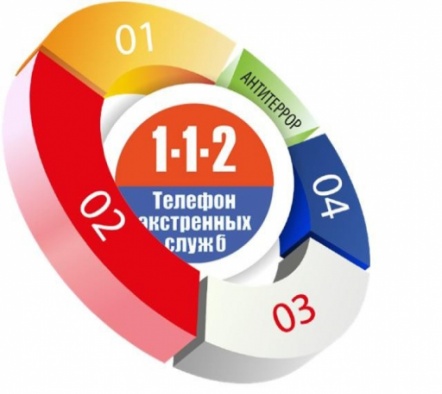 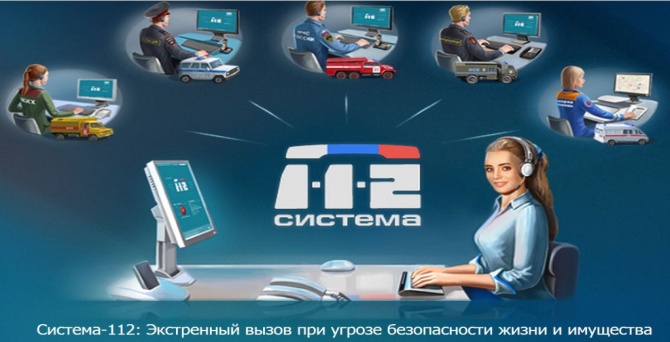       Оператор попросит вас ответить на некоторые вопросы.        Вы должны ответить на все вопросы, главное будьте спокойны. Вам обязательно придут на помощь.        В зависимости от экстренной ситуации вам зададут типовые вопросы:точный адрес места происшествия или примерные ориентиры;схему проезда к месту происшествия; номер телефона, с которого вы звоните; ваше имя; подробную информацию о происшествии.       Будьте готовы отвечать на вопросы оператора детально. В опасной для жизни ситуации, оператор будет продолжать задавать вопросы, в то время как службы экстренного реагирования отправятся к месту происшествия.        Не вешайте трубку, пока оператор будет задавать вам вопросы или скажет «ждите», «оставайтесь на линии». Службу пожарной охраны       следует вызывать при одном только подозрении, что где-то пахнет дымом или развивается пламя.        При сообщении о пожаре, необходимо сказать, что в опасности находятся люди и имеются ли опасные вещества. Пожарной службой предусмотрен выезд по неясным, ошибочным подозрениям. Не бойтесь и не беспокойтесь вызывать их, по вашему мнению, зря – это их работа и спасение вашей жизни тоже. Если вы оказались свидетелем или очевидцем преступления, административного правонарушения или оно совершается на ваших глазах, вам необходимо:внимательно запомнить приметы злоумышленника (рост, одежда, обувь, характерные приметы); как можно быстрее позвонить с ближайшего телефона-автомата или сотового телефона по номеру «112» (в обоих случаях звонок бесплатный) и сообщить о совершенном правонарушении с точным указанием вида преступления, времени, места, примет злоумышленника и в каком направлении он скрылся. при необходимости оказать пострадавшему первую медицинскую помощь. Дождаться наряда полиции, еще раз напомнить им вид преступления, время, место, приметы злоумышленника и в каком направлении он скрылся. Если в этом участвует транспортное средство сообщите: цвет, год выпуска, марку автомобиля и в каком направлении оно движется, если это возможно. если вы или ваша знакомые располагают информацией о готовящихся преступлениях, местонахождения скрывающихся преступников, местах хранения наркотиков, оружия, боеприпасов, взрывчатых веществ и взрывных устройств, то вы можете передать её на условиях анонимности по номеру «112».при необходимости можете оставить свои контактные телефоны, для того чтобы с вами связались сотрудники соответствующих служб. Если вы вызываете скорую помощь, то будьте готовы ответить на некоторые вопросы о пациенте или пострадавшем: номера телефона с которого вы звоните, это необходимо в случаях разъединения звонка, чтобы связаться с вызывающим и уточнить информацию, которую не успели записать;пол больного;приблизительный возраст;что случилось;когда случилось; какие проявления заставили вызвать скорую;что вы предприняли;адрес, где находится больной (в случаях нахождения больного на улице), необходимо указать четкие ориентиры.    В случаях вызова на квартиру  указать:место ближайшего заезда к дому, номер подъезда, этаж, кодового замка;фамилию вызывающего.     Четкие и полные ответы на данные вопросы помогут бригаде скорой быстрее приехать к больному или пострадавшему.         После того как ваш вызов передадут в службу скорой помощи диспетчеру «03» примет решение какую бригаду вам направить. На многих подстанциях помимо линейных бригад существует специализированные бригады. Это может быть: кардиологическая, педиатрическая, психиатрическая бригада. Для того чтобы диспетчеру проще было разобраться какой специалист нужен по конкретному вашему вызову, надо четко и правильно сообщать о случившемся.         Даже в случаях дорожно-транспортного происшествия (ДТП) обязательно надо указать, примерную количество пострадавших, есть ли среди пострадавших дети или нет, какова тяжесть состояния участников аварии и т.д.Некоторые запреты по номеру 112        Никогда не делайте пробный вызов по номеру 112. Пробные звонки занимают оператора и телефонные линии. В системе 112 всегда должны быть свободные линии доступные для людей, которые звонят по экстренным ситуациям.         Если вы случайно позвонили в систему 112, не вешайте трубку, пусть оператор знает, что вы случайно набрали номер.        При наборе номера 112 система 112 выдает оператору, номер телефона с которого был вызов.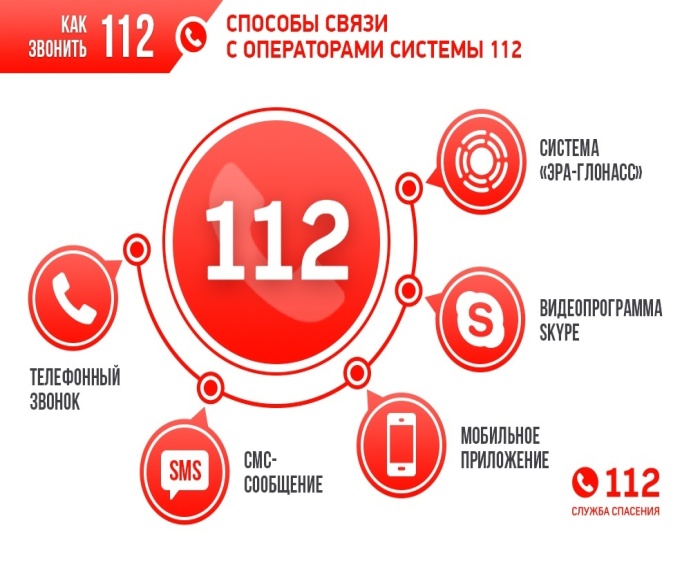 МКУ ЕДДС МР Кугарчинсий район РБ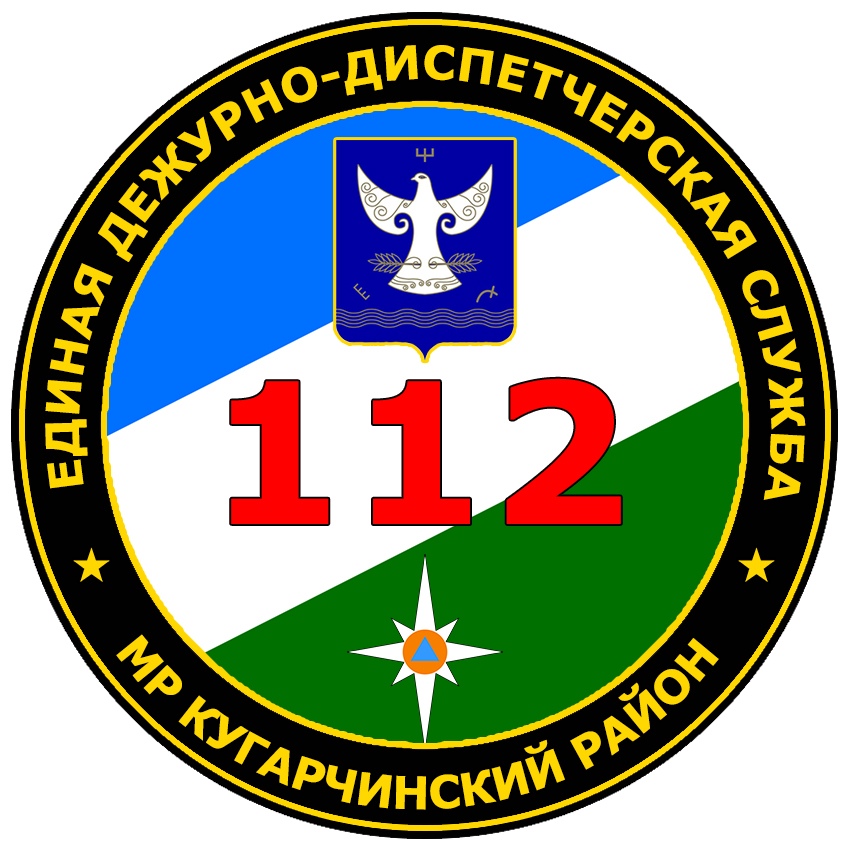 ПАМЯТКАПравила вызова экстренных оперативных служб по единому номеру «112»Мраково 2023г.